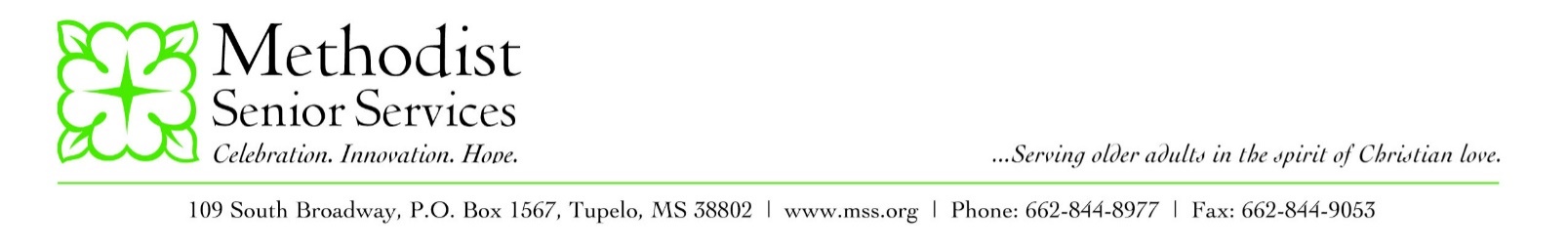 Hello Friends! This is your Dugan COVID-19 Update for December 14, 2020.We were notified today that a case of COVID-19 has been diagnosed in an employee from Dugan. The employee is quarantined at home and is receiving appropriate care. We continue to follow the CDC’s criteria for return to work with all employees.We have notified public health officials and are following all recommendations provided by CMS and the Mississippi State Department of Health. Please note that the MSDH defines an outbreak in long-term care facilities as a single positive case among elders or employees.  Out of an abundance of caution, we tested all elders and employees today to ensure we had no further infection.  We are happy to announce that all elders and employees tested negative for the virus.We are also preparing Holiday Care Packages for each elder.  If you’d like to give toward this project, check out the details on Facebook for how to make a donation.Mississippi’s numbers are currently extremely high. It is critical that we all remain vigilant in order to protect the elders and our employees.  With that in mind, we want to remind everyone to take every measure possible to slow the spread of this virus. Please continue to practice social distancing, wear a mask, perform good hand sanitation, refrain from group gatherings of any size and whenever possible, avoid being out in the general public. Please do your part to make it a safe and happy holiday season.As always, if you have any questions, please feel free to contact the Dugan office at (662) 494-3640. Bless you and be safe! 